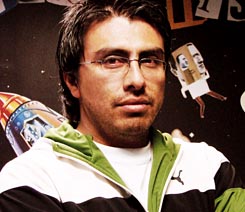 JIMMY VARGAS VÁSQUEZC.C. 79.625.681 BTACel.: 316  521 0303e-mail: jimale1203@hotmail.comPortafolio Creativo en: directorkreativo.blogspot.com ---------------------------------------------------------------------------------------------------------PERFIL: Director Creativo con más de 10 años de experiencia en agencias de publicidad locales y multinacionales. Manejo de cuentas locales y globales en diferentes categorías: servicios financieros, productos de consumo masivo, automóviles, personal care, entre otros. Desarrollo de campañas publicitarias en medios ATL, BTL y Digital, estrategias de comunicación, activaciones de marca y eventos. EXPERIENCIA1994				Tiempo CreativoCreativo Copy Desarrollo de conceptos y textos para piezas publicitarias en medios ATL.1995				Studio VerdeCreativo CopyDesarrollo de conceptos y textos para piezas publicitarias en medios ATL.Jun.1999-Nov.2002 	RH Creativo.Director Creativo de grupoDirección del proceso creativo en el desarrollo de conceptos y textos para piezas publicitarias en medios ATL. Manejo de cliente.Dic. 2002 – Dic. 2004	Render Creación DigitalGuionista.Desarrollo de guiones para videos de lanzamiento de producto, capacitación e incentivación.Enero –Marzo  2004  	Ribero Novo Publicidad Director Creativo de grupo Dirección del proceso creativo en el desarrollo de conceptos y textos para piezas publicitarias en medios ATL. Manejo de cliente.Abril 2004 – Agosto 2005	Publicis ColombiaDirector Creativo de grupoDirección del proceso creativo en el desarrollo de conceptos y textos para piezas publicitarias en medios ATL. Manejo de cliente.Septiembre 2005Febrero 2007		Harold Zea & Asociados.Director Creativo de Grupo. Dirección del proceso creativo en el desarrollo de conceptos y textos para piezas publicitarias en medios ATL y BTL. Manejo de cliente.Marzo 2007			Euro RSCG ColombiaDirector Creativo de Grupo.Dirección del proceso creativo en el desarrollo de conceptos y textos para piezas publicitarias en medios ATL, BTL y Digital para clientes globales. Manejo de cliente.Junio 2009 – Junio 2010	Euro RSCG ColombiaDirector General Creativo.Responsable por la operación creativa de la agencia en Colombia: Bogotá y Cali como parte del staff senior, reportando al CEO, a la red en LATAM y París. Consecución de New Bussiness. Responsable del departamento de producción de radio, televisión y gráfica. Dirección del proceso creativo en el desarrollo de estrategias de comunicación, conceptos y textos para piezas publicitarias en medios ATL, BTL y Digital. Manejo de cliente.Como logros se destacan la consecución de nuevas cuentas como Coomeva, el portafolio completo de Reckitt Benckiser que pasó de tres productos a diez. Después de más de 5 años en que la agencia no se ganaba un premio, obtuvimos un bronce en el ojo de Iberoamérica 2010Nov. 2010 – Actualmente	Mayo Draft FCBCopy Senior.Desarrollo creativo y estratégico de campañas de comunicación en medios ATL, BTL y Digital. Manejo de cliente.CUENTAS MANEJADASBANCO POPULAR – BBVA – BBVA HORIZONTE – COOMEVA FINANCIERA - CUSEZAR – NOEL CONFITERÍA – PISOS ALFA - DOW QUIMICA: Sensaflex – LABORATORIOS BIOGEN: Pilogán, Akuel, Acibiogel, Dermogen, Stopen Gel y Vitabión – QUALA S.A.: Bon Ice, Naranyá, Doña Gallina, Instacrem, Del Fogón, Activade, Frutiño, Batilado y Chupi Plum – QUALA DOMINICANA: Skim Ice (Lanzamiento), Doña Gallina (Caldo y Sopas) - QUALA ECUADOR: Bon Ice (Lanzamiento) – CASA LUKER: Cañaveral – DISA S.A.: Salsa de Tomate Fruco y Maizena – ELEMPLEO.COM – UNILEVER: Trade Marketing – Helados La Fuente – MULTIPROYECTOS S.A.: Newall – 3M: Nexcare – COLPATRIA: Salud Colpatria y Unidad de inversión – WELLA COLOMBIANA S.A.: Koleston, Viva Color, Soft Color, Wellapon, Color Selection, Hierbazid y área profesional – INTERLINGUA – CONSORCIO PROSPERAR HOY – CANAL CAPITAL – CARREFOUR – UNIVERSIDAD DEL ROSARIO – CAMARA DE COMERCIO DE BOGOTA – AMARILO – SABIJERS ECUADOR – CORFICOLOMBIANA – P&M – INVEST IN BOGOTÁ – PEUGEOT – TELMEX – AIR FRANCE – RECKITT BENCKISER: Vanish, Veet, Sanpic, Airwick, Harpic, Easy Off, Woolite, Lysol, Dettol, Cherry – GOLTY – PRACODIDACOL - COOMEVA – PERNOD RICARD (CHIVAS REGAL – SOMETHING SPECIAL) – DFM – LG – KRAFT FOODS: Oreo y Club Social – BDF: Nivea, Eucerin, Hansaplast y Duo – POLAR: Harina PAN y Arepas Listas.EDUCACIÓN				Profesional en Publicidad				Universidad Jorge Tadeo Lozano 1998PREMIOS			Ojo de Iberoamérica 2010				Bronce, guantes Golty, ref.: MantequillaREFERENCIAS 				Willie Corredor.				Gráfico senior Toro Publicidad. (Colombia)				314 8951110				John Mario DíazDirector Creativo. Prana Comunicación (Medellín, Colombia)				3126316 – 311 7330886  Camilo Urrutia				Director de Arte. McCann Erickson Colombia				592 3083